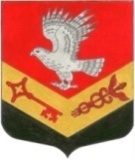 МУНИЦИПАЛЬНОЕ ОБРАЗОВАНИЕ«ЗАНЕВСКОЕ ГОРОДСКОЕ ПОСЕЛЕНИЕ»ВСЕВОЛОЖСКОГО МУНИЦИПАЛЬНОГО РАЙОНАЛЕНИНГРАДСКОЙ ОБЛАСТИСОВЕТ ДЕПУТАТОВ ТРЕТЬЕГО СОЗЫВАРЕШЕНИЕ31.10.2017 года                                                                                            № 50г.п.Янино-1Об утверждении Порядка размещения сведений о доходах,расходах, об имуществе и обязательствах имущественного характера, представленных лицами, замещающими муниципальные должности МО  «Заневское городское поселение» в информационно-телекоммуникационной сети «Интернет» на официальном сайте МО «Заневское городское поселение» и предоставления этих сведений средствам массовой информации для опубликования В соответствии с Федеральным законом от 06.10.2003 № 131- ФЗ «Об общих принципах организации местного самоуправления в Российской Федерации», Федеральным законом от 25.12.2008 № 273-ФЗ «О противодействии коррупции», Федеральным законом от 03.12.2012 № 230-ФЗ «О контроле за соответствием расходов лиц, замещающих государственные должности, и иных лиц их доходам», Указом Президента Российской Федерации от 08.07.2013 № 613 «Вопросы противодействия коррупции», совет депутатов принял РЕШЕНИЕ: 1.Утвердить Порядок размещения сведений о доходах, расходах, об имуществе и обязательствах имущественного характера, представленных лицами, замещающими  муниципальные должности МО  «Заневское городское поселение»  в информационно-телекоммуникационной сети «Интернет» на официальном сайте МО «Заневское городское поселение»  и предоставления этих сведений средствам массовой  информации для опубликования, согласно приложению.2.Опубликовать данное решение в официальных средствах массовой информации.	3.Решение вступает в силу после дня его  опубликования.	4.Контроль за исполнением решения возложить на постоянно действующую комиссию по экономической политике, бюджету, налогу, инвестициям, правопорядку, законности.Глава муниципального образования                                           В.Е.КондратьевПриложение                                                                                                                   к решению совета депутатов                        от  31.10.2017 года № 50Порядокразмещения сведений о доходах, расходах, об имуществе и обязательствах имущественного характера, представленных лицами, замещающими  муниципальные должности МО  «Заневское городское поселение»  в информационно-телекоммуникационной сети «Интернет» на официальном сайте МО «Заневское городское поселение»  и предоставления этих сведений средствам массовой  информации для опубликования1. Настоящим Порядком устанавливаются обязанности должностных лиц сектора организационной и социальной работы администрации муниципального образования «Заневское городское поселение» Всеволожского муниципального района Ленинградской области (далее – муниципальное образование) по размещению в информационно-телекоммуникационной сети «Интернет» на официальном сайте муниципального образования (далее – официальный сайт) и предоставлению общероссийским средствам массовой информации (далее – СМИ)  для опубликования в связи с их запросами  сведений о доходах, расходах, об имуществе и обязательствах имущественного характера, представленных лицами, замещающими муниципальные должности муниципального образования.2. На официальном сайте размещаются и СМИ предоставляются следующие сведения о доходах, расходах, об имуществе и обязательствах имущественного характера, представленных лицами, замещающими муниципальные должности муниципального образования:а) перечень объектов недвижимого имущества, принадлежащих лицу, замещающему муниципальную должность муниципального образования, его супруге (супругу) и несовершеннолетним детям на праве собственности или находящихся в их пользовании, с указанием вида, площади и страны расположения каждого из таких объектов;б) перечень транспортных средств с указанием вида и марки, принадлежащих на праве собственности лицу, замещающему муниципальную должность муниципального образования, его супруге (супругу) и несовершеннолетним детям;в) декларированный годовой доход лица, замещающего муниципальную должность муниципального образования, его супруги (супруга) и несовершеннолетних детей;г) сведения об источниках получения средств, за счет которых совершены сделки (совершена сделка) по приобретению земельного участка, иного объекта недвижимого имущества, транспортного средства, ценных бумаг, долей участия, паев в уставных (складочных) капиталах организаций, если общая сумма таких сделок превышает общий доход лица, замещающего муниципальную должность муниципального образования, и его супруги (супруга) за три последних года, предшествующих отчетному периоду.3. В размещаемых на официальном сайте и предоставляемых СМИ сведениях о доходах, расходах, об имуществе и обязательствах имущественного характера запрещается указывать:а) иные сведения, кроме указанных в пункте 2 настоящего Порядка;б) персональные данные супруги (супруга), детей и иных членов семьи лица, замещающего муниципальную должность муниципального образования;в) данные, позволяющие определить место жительства, почтовый адрес, телефон и иные индивидуальные средства коммуникации лица, замещающего муниципальную должность муниципального образования, его супруги (супруга), детей и иных членов семьи;г) данные, позволяющие определить местонахождение объектов недвижимого имущества, принадлежащих лицу, замещающему муниципальную должность муниципального образования, его супруге (супругу), детям, иным членам семьи на праве собственности или находящихся в их пользовании;д) информацию, отнесенную к государственной тайне или являющуюся конфиденциальной.4. Сведения, указанные в пункте 2 настоящего Порядка, размещаются на официальном сайте и предоставляются СМИ по форме согласно приложению к настоящему Порядку. Заполнение формы осуществляется должностными лицами сектора организационной и социальной работы администрации муниципального образования на основании сведений, представленных лицом, замещающим муниципальную должность муниципального образования.Сведения, указанные в пункте 2 настоящего Порядка, размещаются на официальном сайте и находятся на данном сайте весь период замещения лицом муниципальной должности,  и ежегодно обновляются в течение 14 рабочих дней со дня истечения срока, установленного для их подачи.5. Размещение на официальном сайте сведений, указанных в пункте 2 настоящего Порядка, обеспечивается должностными лицами сектора организационной и социальной работы администрации муниципального образования.6. Должностное лицо сектора организационной и социальной работы администрации муниципального образования, назначенное распоряжением администрации муниципального образования:а) в течение трех рабочих дней со дня поступления запроса от общероссийского средства массовой информации сообщают о нем лицу, замещающему муниципальную должность муниципального образования, в отношении которого поступил запрос;б) в течение семи рабочих дней со дня поступления запроса от общероссийского средства массовой информации обеспечивают предоставление ему сведений, указанных в пункте 2 настоящего Порядка, в том случае, если запрашиваемые сведения отсутствуют на официальном сайте.7. Должностные лица, ответственные за размещение и представление указанных в пункте 2 сведений, несут в соответствии с законодательством Российской Федерации ответственность за несоблюдение настоящего Порядка, а также за разглашение сведений, отнесенных к государственной тайне или являющихся конфиденциальными.Приложениек Порядку...СВЕДЕНИЯо доходах, расходах, об имуществе и обязательствахимущественного характера за период с 1 января 20__ годапо 31 декабря 20__ года--------------------------------<1> Сведения указываются, если общая сумма совершенных сделок превышает общий доход лица, замещающего муниципальную должность муниципального образования «Заневское городское поселение» Всеволожского муниципального района Ленинградской области и его супруги (супруга) за три последних года, предшествующих отчетному периоду.N п/пФамилия и инициалы лица, чьи сведения размещаютсяДолжностьОбъекты недвижимости, находящиеся в собственностиОбъекты недвижимости, находящиеся в собственностиОбъекты недвижимости, находящиеся в собственностиОбъекты недвижимости, находящиеся в собственностиОбъекты недвижимости, находящиеся в пользованииОбъекты недвижимости, находящиеся в пользованииОбъекты недвижимости, находящиеся в пользованииТранспортные средства (вид, марка)Декларированный годовой доход (руб.)Сведения об источниках получения средств, за счет которых совершены сделки (совершена сделка <1> (вид приобретенного имущества, источники)N п/пФамилия и инициалы лица, чьи сведения размещаютсяДолжностьвид объектавид собственностиплощадь (кв. м)страна расположениявид объектаплощадь (кв. м)страна расположенияТранспортные средства (вид, марка)Декларированный годовой доход (руб.)Сведения об источниках получения средств, за счет которых совершены сделки (совершена сделка <1> (вид приобретенного имущества, источники)11Супруг (супруга)1Несовершеннолетний ребенок